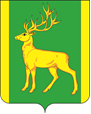 РОССИЙСКАЯ  ФЕДЕРАЦИЯИРКУТСКАЯ  ОБЛАСТЬАДМИНИСТРАЦИЯ МУНИЦИПАЛЬНОГО ОБРАЗОВАНИЯКУЙТУНСКИЙ РАЙОНП О С Т А Н О В Л Е Н И Е   «27» октября 2022 г.                                                                                                № 1322-п	р. п. КуйтунО проведении районного фестиваля - конкурса национальных культур «В единстве наша сила»,  на территории муниципального образования Куйтунский район, посвященного Году культурного наследия народов России.В целях популяризации народного искусства, сохранения культурных традиций, памятников истории и культуры, этнокультурного многообразия, культурной самобытности всех народов и этнических общностей Российской Федерации, во исполнение Указа президента Российской Федерации от 30 декабря 2021 года №745 «О проведении в Российской Федерации Года культурного наследия народов России»,  руководствуясь ст. 15 Федерального закона от 06.10.2003 № 131 - ФЗ «Об общих принципах организации местного самоуправления в Российской Федерации», ст. 37, 46 Устава муниципального образования Куйтунский район, администрация муниципального образования Куйтунский район П О С Т А Н О В Л Я Е Т:1. Утвердить Положение о проведении районного фестиваля - конкурса национальных культур «В единстве наша сила»,  на территории муниципального образования Куйтунский район, посвященного Году культурного наследия народов России (Приложение 1).2. Отделу культуры администрации муниципального образования Куйтунский район (Колесова Е. Е.),  довести до сведения глав муниципальных образований Куйтунского района, руководителей учреждений культуры муниципального образования Куйтунский район, руководителей учреждений культуры сельских (городского) поселений,  о проведении районного фестиваля - конкурса национальных культур «В единстве наша сила», на территории муниципального образования Куйтунский район, посвященного Году культурного наследия народов России.3. Назначить ответственным, за организацию и проведение районного фестиваля - конкурса национальных культур «В единстве наша сила», на территории муниципального образования Куйтунский район,  посвященного Году культурного наследия народов России, начальника отдела культуры администрации муниципального образования Куйтунский район Колесову Е.Е.4. Муниципальное казенное учреждение культуры «Социально-культурное объединение» р. п. Куйтун. (Н.Е. Сизова),  организовать работу, в части подготовки сценарного плана, сценария, ведения и озвучивания, а также проведение заявочной компании районного фестиваля - конкурса национальных культур «В единстве наша сила», на территории муниципального образования Куйтунский район,  посвященного Году культурного наследия народов России.5. Начальнику организационного отдела управления по правовым вопросам, работе с архивом и кадрами администрации муниципального образования Куйтунский район Чуйкиной И.В.:- разместить постановление в сетевом издании «Официальный сайт муниципального образования Куйтунский район» в информационно-телекоммуникационной сети «Интернет» куйтунскийрайон.рф, - опубликовать настоящее постановление в газете «Вестник Куйтунского района».6.  Настоящее постановление вступает в силу со дня его подписания. 7.  Контроль за исполнением настоящего постановления возложить на заместителя мэра по социальным вопросам муниципального образования Куйтунский район Куликову И.В.Исполняющий обязанности мэрамуниципального образованияКуйтунский район                                                                                                 А.А. НепомнящийПриложение 1	к постановлению администрации муниципального образования Куйтунский район от «27» октября 2022 г. № 1322-п   Положениео проведении районного фестиваля - конкурса национальных культур «В единстве наша сила»,  на территории муниципального образования Куйтунский район, посвященного Году культурного наследия народов России.Фестиваль проводится11   ноября 2022 годаУчредитель: Администрация муниципального образования Куйтунский район.Организаторы: Отдел культуры администрации муниципального образования Куйтунский район, Муниципальное казённое учреждение культуры «Социально - культурное объединение» р. п. Куйтун.Цели  фестиваля - конкурса:-   объединить представителей разных национальностей, населяющих Куйтунский район;-  укрепление социальной и политической стабильности населения Куйтунского района путём формирования  норм культуры межнационального общения и согласия;- содействовать знакомству населения с этнокультурным богатством муниципального образования Куйтунский  район;-  поддержка народной культуры, установление и укрепление прочных творческих связей в области народного творчества и любительского искусства;Задачи  фестиваля - конкурса:-          возрождение и сохранение, поддержка народных традиций;-          формирование атмосферы национального взаимопонимания, сотрудничества и толерантности;-          развитие уважительного отношения к историческому прошлому и традициям национальных культур народов, проживающих на территории муниципального образования Куйтунский район;-          создание условий для культурного обмена и национального взаимодействия;-          формирование культуры межнационального общения;-          содействие организации содержательного и общественно-полезного досуга жителей муниципального образования Куйтунский район.Информационное сопровождение фестиваля-конкурса.-          Организационный отдел управления по правовым вопросам, работе с архивом и кадрами администрации муниципального образования Куйтунский район.-          Методический отдел муниципального казённого учреждения культуры «Социально - культурное объединение».Место проведения фестиваля-конкурса.-          Актовый зал администрации муниципального образования Куйтунский район. Условия и порядок проведения фестиваля-конкурса.В фестивале могут принять участие коллективы и организации; любительские, самодеятельные, семейные коллективы; частные лица (группы людей по принципу: друзья, соседи, родственники, коллеги, молодёжь, семья и т.д., и т.п.) – люди разных национальностей, представляющие традиции и культурное наследие народов, проживающих на территории муниципального образования Куйтунский район.Содержание Фестиваля-конкурсаКаждый коллектив выбирает одну национальность, населяющую территорию муниципального образования Куйтунский район, которую будет представлять на фестивале - конкурсе, представляет её индивидуальные особенности (культуру, быт, традиции, обычаи).Конкурсные задания:        «Приветствие коллектива, участника» - визитная карточка. Каждая команда готовит представление о выбранной национальности, населяющей муниципальное образование Куйтунский район, которое может быть в формате видеоролика, мультимедиа презентации, живого выступления. Обязательно название команды. Могут быть использованы народные песни, сказки, обряды, потешки, пословицы, костюмы, достопримечательности и т.п. Форма представления свободная. (Продолжительность до 5 минут).        Интерактивная викторина. В формате этого конкурса командам будут заданы вопросы, касающиеся знаний об обрядах, традициях, культуре народностей и национальностей, населяющих  муниципальное образование Куйтунский район.         Творческий конкурс: вокал, хореография, обряд и т.д. на выбор участников. Могут быть использованы как сольные, так и ансамблевые номера.     Приготовление и представление блюда, символизирующее народность, национальность. В конце мероприятия все команды могут продегустировать блюда конкурсантов.       «Демонстрация национального костюма» - дефиле с элементами хореографии  должно состоять из приветствия, рассказа о (малой Родине, роде, семье, традициях, особенностях костюма), которую представляет участник 1-2 мин.Сроки и этапы проведения Фестиваля-конкурса      Данный Фестиваль – конкурс проводится в рамках празднования  Года культурного наследия народов России. Дата проведения 11.11.2022 год в 15.00 часов по адресу: р.п. Куйтун, ул. Карла Маркса, д. 18.       Заявки на участие команд принимаются  по форме Приложения № 1 с  26.10.2022 года по 08.11.2022 годав электронном виде на электронный адрес: metodotdelkuitun@mail.ru.По возникающим вопросам можно обратиться по моб. тел. 89041487852, Колесова Евгения Евгеньевна, начальник отдела культуры администрации муниципального образования Куйтунский район; моб. тел. 89500756620, Рыкова Мария Николаевна, методист Муниципального казенного учреждения культуры «Социально-культурное объединение» р. п. Куйтун.Конкурсное жюри      Состав конкурсного жюри определяет организатор конкурса.      Определение победителей осуществляется членами жюри и обжалованию не подлежит.       Общая оценка выводится суммированием баллов каждого члена жюри, с учетом критериев:-    соответствие тематике  мероприятия;-     яркость и оригинальность воплощения идеи;-  полнота содержания заданий (наличие информативного и исторического материала);-    соответствие костюмов национальной тематике.Этапы Конкурса оцениваются жюри по 5-бальной системе. (Приложение №2)НаграждениеПобедителями Конкурса являются: обладатель Гран-при и обладатели званий «Лауреатов I, II, III степеней», которые определяют члены Жюри по результатам Конкурса.Из числа конкурсантов, кто не вошел в число победителей, получают Диплом участника.По усмотрению Оргкомитета участникам могут присуждаться специальные призы от Партнёров Конкурса, награды и памятные подарки. Сведения об участниках конкурса (включая фамилию, имя отчества участника, ФИО художественного руководителя, название учебного заведение и населенного пункта) заносятся в дипломы «Лауреат», «Участник», в соответствии с заявкой.Приложение № 1к ПоложениюЗАЯВКАна участие в районном фестивале - конкурсе национальных культур «В единстве наша сила»   Анкета заполняется печатными буквами, разборчиво, Ф.И.О. ставится ударение.Название учреждения, организации, населенного пункта _________________________________________Название творческого коллектива (или  Ф.И.О. участника или группы участников) __________________________________________________________________________________________Ф.И.О. руководителя________________________________________________________________________Выбранная национальность __________________________________________________________________Контактные телефоны, e-mail ___________________________________________________________Программа выступленияДата заполнения «____»_____________ 20____г.                    Подпись _______________Приложение 2к ПоложениюОценочный лист работ (для жюри)      «Приветствие коллектива» - визитная карточка оцениваются по критериям:Творческий номер оценивается по критериям:Интерактивная викторина оценивается по набранным (угаданным) заданиям из пяти предложенных:Приготовление и представление фирменного блюда, символизирующее народность, оценивается по критериям:Демонстрация национального костюма оценивается по критериям:Максимальное количество баллов 115«Приветствие коллектива, участника» - визитная карточка.НациональностьФорма приветствия (видеоролик, мультимедиа презентация, живое выступление и др.)№п/пТворческий номерКоличество исполнителейПродолжительностьномера№п/пНациональный костюм  указать (сценический, стилизованный, традиционный)Национальный костюм  указать (сценический, стилизованный, традиционный)Национальный костюм  указать (сценический, стилизованный, традиционный)№п/пНазвание национального блюдаНазвание национального блюдаНазвание национального блюдаОригинальность0-5Композиционное решение0-5Творческий подход к созданию0-5Смысловое содержание0-5Актуальность0-5Достоверность сообщения0-5Прослеживание национальных традиций0-5Артистизм0-5Оригинальность и колорит номера0-5Использование этнических реквизитов0-5Прослеживание культурных ценностей0-5Духовно-нравственное содержание0-5Национальные музыкальные инструменты0-5Пословицы, поговорки0-5Предметы быта0-5Викторина «Многонациональная Россия»0-5Представление блюда (творческий подход, смысловое содержание, актуальность)0-5Вкус готового изделия0-5Внешний вид готового изделия (оригинальность оформления)0-5Прослеживание национальных традиций0-5Артистизм0-5Оригинальность представления0-5Использование этнических реквизитов0-5Смысловое содержание0-5